25.04.2024 Завтрак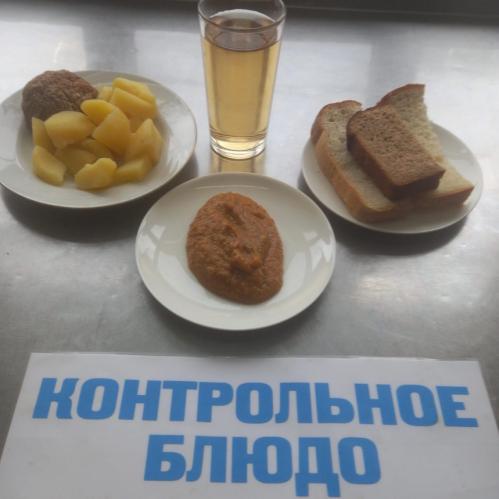 25.04.2024 Обед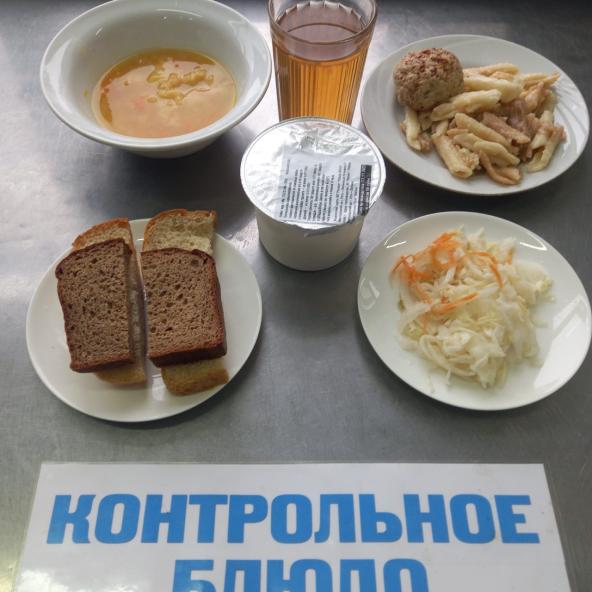 